KLASA: 112-02/23-01/02URBROJ: 2156-4/01-23-07Opatija 18. listopada 2023.godine          Na temelju članka 12. Pravilnika o postupku zapošljavanja te procjeni i vrednovanju kandidata za zapošljavanje Hotelijersko-turističke škole u Opatiji, Povjerenstvo za procjenu i vrednovanje kandidata koji sudjeluju u natječaju za zasnivanje radnog odnosa na radno mjesto nastavnika tjelesne i zdravstvene kulture, objavljuje kandidatima sljedeću:  OBAVIJEST I UPUTE O PROVJERI, VREMENU I MJESTU ODRŽAVANJA TESTIRANJA    Za kandidate koji ispunjavaju formalne uvjete iz Natječaja za radno mjesto nastavnika tjelesne i zdravstvene kulture u Hotelijersko-turističkoj školi Opatija na neodređeno nepuno radno vrijeme (6 sati nastave tjedno, 11 sati rada), 1 izvršitelj/ica (m/ž), objavljenog dana 3.listopada 2023. godine na mrežnim stranicama Škole, oglasnoj ploči Hrvatskog zavoda za zapošljavanje te oglasnoj ploči Škole provest će se prethodna provjera znanja/sposobnosti praktičnim testiranjem (ogledni nastavni sat) i usmenim testiranjem.    Pravni izvori za pripremu kandidata za testiranje:1.Zakon o odgoju i obrazovanju u osnovnoj i srednjoj školi (NN 87/08, 86/09, 92/10, 105/10, 90/11, 5/12, 16/12, 86/12, 126/12, 94/13, 152/14, 07/17, 68/18, 98/19 i 64/20 i 151/22)2. Kućni red Hotelijersko-turističke škole Opatija3. Statut Hotelijersko-turističke škole Opatija4. Pravilnik o kriterijima za izricanje pedagoških mjera (NN 94/15, 3/17)5. Pravilnik o načinima, postupcima i elementima vrednovanja učenika u osnovnoj i srednjoj školi (NN 112/10)6. Primjena Godišnjeg izvedbenog kurikuluma na nastavu TZKPravila testiranja Svi kandidati koji su pravodobno dostavili potpunu prijavu sa svim prilozima odnosno ispravama i ispunjavaju uvjete natječaja pozivaju se na procjenu odnosno testiranje. Kandidati koji ne udovoljavaju uvjetima natječaja bit će obaviješteni od strane Povjerenstva. Procjena i vrednovanje kandidata sastoji se od praktičnog testiranja (ogledni nastavni sat) i usmene provjere.  Ako kandidat ne pristupi procjeni odnosno testiranju, smatra se da je odustao od prijave.Svi kandidati dužni su prilikom testiranja sa sobom imati odgovarajuću identifikacijsku ispravu (važeću osobnu iskaznicu, putovnicu ili vozačku dozvolu). Testiranje Na razgovor (intervju) s Povjerenstvom pozivaju se kandidati koji su dostavili potpunu prijavu sa svim prilozima. Poziv kandidatima na razgovor (intervju) objavljuje Povjerenstvo na mrežnim stranicama Škole u skladu s propisima o zaštiti osobnih podataka. Članovi Povjerenstva imaju pravo postavljati kandidatu do tri pitanja iz propisanih pravnih izvora za pripremu kandidata za testiranje iz ove obavijesti. Povjerenstvo u razgovoru s kandidatima utvrđuje znanja, sposobnosti, interese i motivaciju kandidata za rad u školi.  Svaki član Povjerenstva vrednuje rezultat razgovora (intervjua) od 1-5 bodova koje se na kraju zbrajaju. Kandidatima koji izvode ogledni nastavni sat svaki član povjerenstva vrednuje nastavni sat od 1-5 bodova. Smatra se da je kandidat zadovoljio ako je ostvario najmanje 50% bodova od ukupnog broja bodova svih članova Povjerenstva. Rezultati javnog natječaja Nakon utvrđivanja svih rezultata testiranja Povjerenstvo utvrđuje rang listu kandidata koju isti dan dostavlja ravnatelju. Na temelju dostavljene rang liste kandidata ravnatelj odlučuje o kandidatu za kojeg će zatražiti prethodnu suglasnost Školskog odbora za zasnivanje radnog odnosa između tri najbolje rangirana kandidata prema ukupnom broju bodova.Kandidate se o rezultatima provedenog Natječaja izvješćuje putem mrežnih stranica Škole: http://ss-hotelijersko-turisticka-opatija.skole.hr/natjecaji Pravo uvida u natječajnu dokumentaciju Kandidati imaju pravo uvida u natječajnu dokumentaciju i rezultate procjene odnosno testiranja te vrednovanja izabranog kandidata s kojim je sklopljen ugovor o radu u skladu s propisima koji reguliraju područje zaštite osobnih podataka. Vrijeme i mjesto održavanja testiranja Praktično testiranje (ogledni sat nastave) i usmeno testiranje održat će se dana 24.listopada 2023. godine od 14:00 sati. Kandidati će o točnom vremenu praktičnog testiranja (nastavne jedinice koju će održati) i usmenog testiranja biti obaviješteni elektronskom poštom. Postupak procjene i vrednovanja kandidata provodi se sukladno Pravilniku o postupku zapošljavanja te procjenu i vrednovanju kandidata za zapošljavanje Hotelijersko-turističke škole Opatija (KLASA: 003-05/19-01/01, UR.BROJ: 2156-23-HT-01-19-01) i Izmjenama i dopunama Pravilnika o postupku zapošljavanja te procjeni i vrednovanju kandidata za zapošljavanje HT škole Opatija od 13.prosinca 2021. (KLASA: 003-05/21-01/05, UR BROJ: 2156-23-HT-01-21-01) Povjerenstvo za procjenu i vrednovanje kandidata 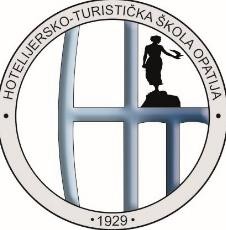 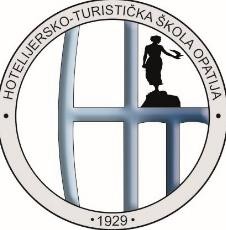 HOTELIJERSKO TURISTIČKA ŠKOLA OPATIJA HOTELIJERSKO TURISTIČKA ŠKOLA OPATIJA HOTELIJERSKO TURISTIČKA ŠKOLA OPATIJA Drage Gervaisa 2, 51 410 OpatijaTel +385 51 27 15 95; Fax: +385 51 71 15 95Internet: http://www.ss-hotelijersko-turisticka-opatija.skole.hrE-mail: hts@ss-hotelijersko-turisticka-opatija.skole.hr